الأقدس الأمنع الأكرم انشاء الله از باده روحانى كه...حضرت بهاءاللهاصلی فارسی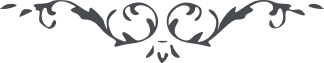 من آثار حضرة بهاءالله – لئالئ الحكمة، المجلد 3، لوح رقم (233)الأقدس الأمنع الأكرمانشاء الله از بادهٴ روحانی كه معرفت جمال رحمانيست بنوشی و بنوشانی، اين رحيق معنوی نصيب هر نفسی نبوده و نيست، لايق اين باده انفس باقيه و قلوب مجرّده بوده و خواهد بود، طُوْبى لِنَفْسٍ شَرِبَتْ وَفازَتْ وَوَيْلٌ لِمَنْ مُنِعَ عَنْ هذا الْفُراتِ السّائِغِ الْعَزِيْزِ الْمُنِيْرِ، جهد نما تا بر صراط معرفت و محبّت الهی مستقيم مانی و بامورات فانيه از مقامات باقيهٴ معنويّه محروم نگردی، الطاف حق و لحاظ عنايتش متوجّه امآء بوده و خواهد بود اين فضل را عظيم شمر و بزرگش دان، چه مقدار از امآء الله كه طالب ايّامش بودند و بجان مشتاق لقايش و چون كشف حجاب فرمود بمعرفتش فائز نگشتند و قطرهٴ از كاس حبّش نياشاميدند، الحمد لله كه تو اقبال نمودی و از خمر عرفانش قسمت بردی إِنَّ رَبَّكِ لَهُوَ الْفَضّالُ الْقَدِيْمُ الْحَمْدُ للهِ رَبِّ الْعالَمِيْنَ.